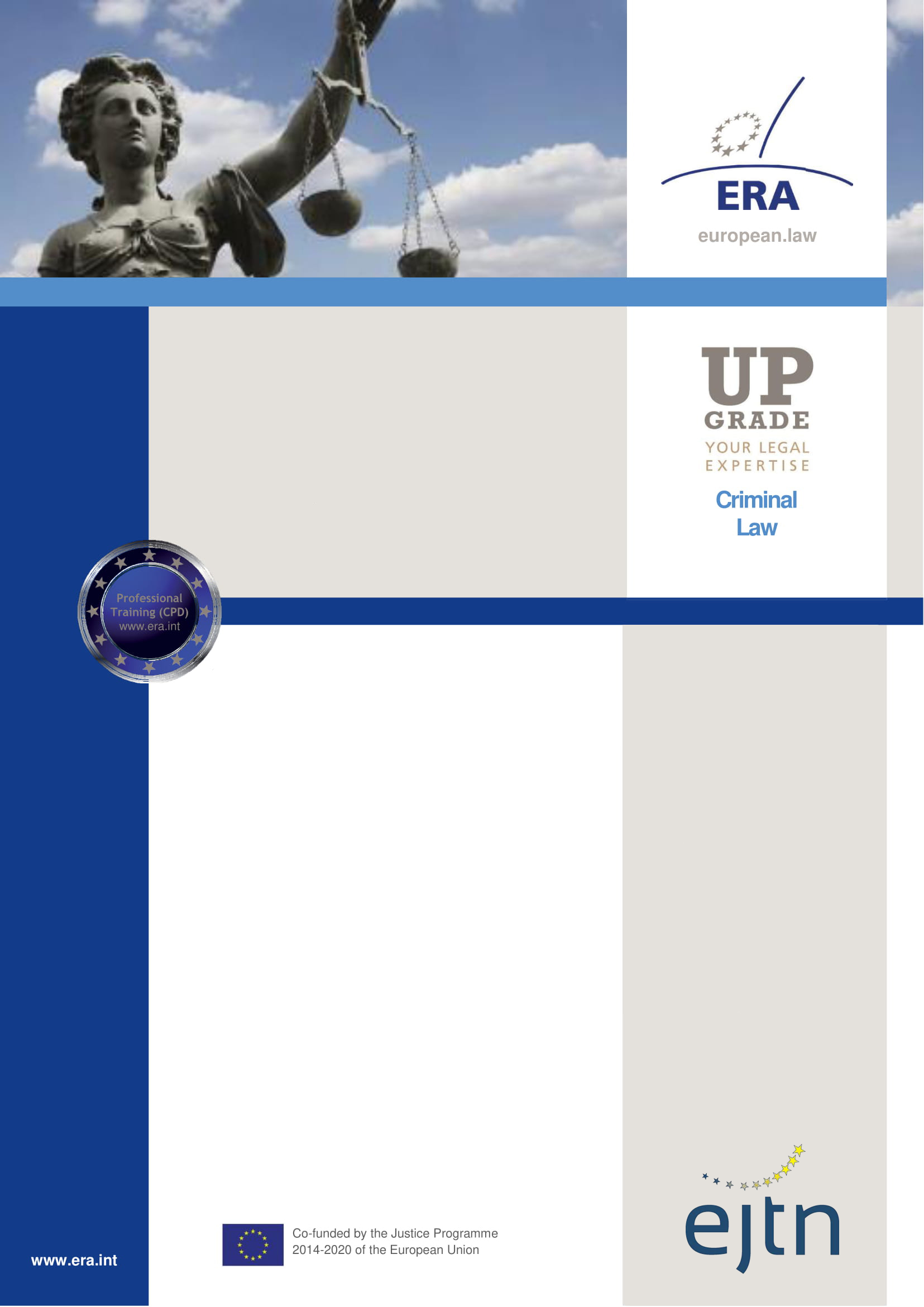 Betere toepassing van Europees strafrechtJuridische en taalgerelateerde opleiding voor gerechtelijk personeel in heel Europa…….. Nationaal seminarieSpreker(s)NaampositieNaampositieHoofdthema'sWederzijdse rechtshulpEuropees AanhoudingsbevelEuropees OnderzoeksbevelWederzijdse erkenningBevriezing en confiscatieTaal:………...Evenementnummer321SDT20Organisator……….Betere toepassing van Europees strafrecht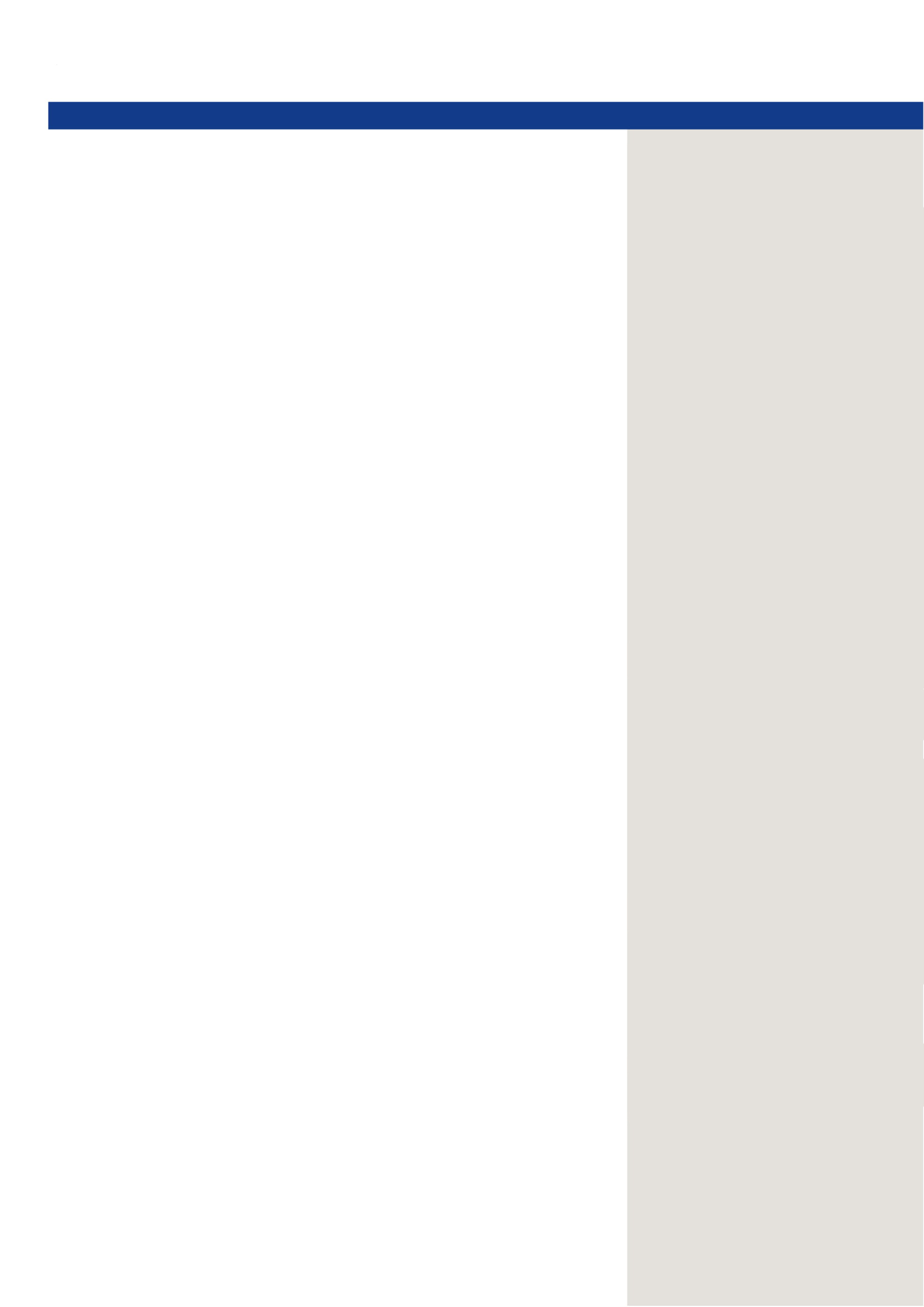 ………. , …………. (Weekdag, datum van de eerste dag)I. Wederzijdse rechtshulp (WRH)09:00	Inleiding tot de opleiding en presentatie over WRH09:30	Inleidende scenario’s oplossen 10:00	Pauze10:15	Voorbeeldscenario oplossen12:35	Vragen, bespreking12:55	LunchpauzeII. Het Europees Onderzoeksbevel (EOB)13:55	Presentatie over het EOB14:15	Voorbeeldscenario 1 oplossen14:35	Oefeningen uitwerken14:50	Pauze	15:05	Voorbeeldscenario 2 oplossen17:05	Vragen, bespreking17:25	Einde van de eerste dag………. , …………. (Weekdag, datum van de tweede dag)III. Bevriezing en confiscatie09:00	Presentatie over bevriezing en confiscatie09:20	Voorbeeldscenario 1 oplossen11:00	Pauze11:15	Oefeningen uitwerken en voorbeeldscenario oplossen 212:15	Vragen, bespreking12:35	Einde van het seminarieDoelstellingHet seminarie heeft tot doel om de kennis van een selecte groep gerechtelijk personeel te verbeteren inzake bepaalde Europese strafrechtelijke thema’s die vaak over het hoofd worden gezien.Wie zou moeten deelnemen?Een selecte groep gerechtelijk personeel dat tijdens hun werk vaak te maken krijgt met de thema’s die in de opleiding aan bod komen.MethodologieDe opleiding bestaat uit meerdere modules, die ieder een specifiek Europees strafrechtelijk thema behandelen.Iedere module start met een korte presentatie over het thema door de opleider en wordt gevolgd door casestudies en oefeningen.Bij het oplossen van de oefeningen, maken de deelnemers zich vertrouwd met de rechtsbronnen en online middelen die voor het thema ter zake doen. 